Урок математики в 6-м классе по теме "Прямая и обратная пропорциональные зависимости"(второй урок)учитель  математики Тоцкой СОШ им. А.К. СтерелюхинаРадаева Н.В.Цели урока:1. Дидактическая: закрепить понятие прямо и обратно пропорциональных величин; научить учащихся выделять в условиях задач две величины; устанавливать вид зависимости между ними;  научить их делать краткую запись условия задачи и составлять пропорцию; способствовать выработке навыков решения задач, связанных с прямо и обратно пропорциональными величинами; закреплять навыки и умения решения пропорций.2. Развивающая: способствовать развитию мыслительной деятельности учащихся, развитию математической речи, умения говорить красиво, грамотно, чётко, в нужном темпе; развивать память, умение слушать другого и понимать его речь.3. Воспитательная: воспитывать аккуратность выполнения записей на доске и в тетрадях, формировать любознательность к истории развития математики, пробуждать интерес ко всему, что нас окружает, удивительному творению – человеку и природе.
                                                               Ход урока.
I. Оргмомент.Здравствуйте, ребята, садитесь! сегодня еще один урок посвятим теме: « Прямая и обратная пропорциональные зависимости».

II. Устная работа.Итак давайте вспомним:Что такое пропорция?(Равенство двух отношений называют пропорцией). А теперь напрашивается следующий вопрос: а что такое «отношение»?(частное двух чисел называют отношением).Какие величины называются прямо пропорциональными? Приведите примерыКакие величины называются обратно пропорциональными? Приведите примеры.Решим уравнения:21:х=36:12       х:30=54:40     3,5:2,1=х:4,5(решая уравнения промежуточные вычисления можно записать на доске. Решая уравнения ученики проговаривают правила нахождения неизвестных членов пропорции)III. Повторение и обобщение пройденного материала.Открыли классные тетради и записали число, классная работа, тему урока «Решение задач».

1)№783 (Виленкин)

Прочитали.

Вспоминаем этапы решения:Записываем краткую запись.Определяем вид зависимости, для этого отвечаем на 2 вопроса
А)как изменилась известная величина?
Б)как должна измениться другая? Составляем пропорцию,  Находим неизвестный член пропорции. Возвращаемся к краткой записи, проверяем реальность ответа.( Здесь даже полезно дать учащимся ошибиться в пунктах 2,3,4, чтобы показать важность и действенность пункта 5). Затем пишем ответ.

Решение:

6см²---46,8 г

2,5см²---? г

2,5*46,8  =19,5(г)
     6
^ Ответ: масса шарика19,5 г.

№785. Опять один к доске, решает задачу со всеми комментариями.

Решение:

5 бульдозеров --- 210 минут

7 бульдозеров ---? минут
какая зависимость?
=    =150(мин)

^ Ответ: за 150 минут расчистят площадку 7 бульдозеров. 
2)Самостоятельная работа с фронтальной проверкой.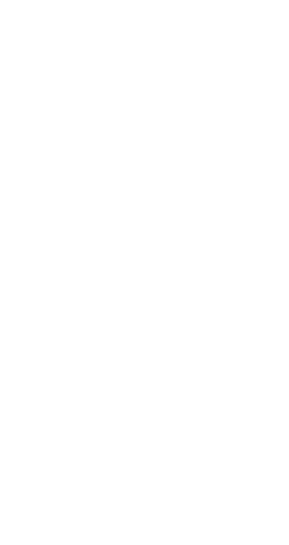 IV. Работа в парах.«Да» значком «+», нет значком «-».1. Зависимость между количеством товара и стоимостью покупки является прямой пропорциональностью.2. Рост ребенка и его возраст прямо пропорциональны.3. При постоянной ширине прямоугольника его длина и площадь прямо пропорциональны.4. Скорость автомобиля и время его движения обратно пропорциональны.5. Скорость автомобиля и его пройденный путь обратно пропорциональны.6. Две величины называются обратно пропорциональными, если при увеличении одной из них в два раза другая в два раза уменьшается.7. Грузоподъемность машин и их количество прямо пропорциональны.8. Периметр квадрата и длина его стороны прямо пропорциональны.V.Домашнее задание. П.20-22,№815,816,817VI. Итог урока   Самостоятельная работаВариант 11.     Решите пропорцию: а) х : 64 = 3 : 8;  б)  50 : у = 10:12. 2.     Чтобы вывезти товар, прибывший на железнодорожную станцию, потребуется 21 автомашина грузоподъемностью 2,5 т. Сколько потребовалось бы автомашин грузоподъемностью 3,5 т?Вариант 21.     Решите пропорцию:  а) 7 : х = 49 : 6;  б) 9 : у = 12 : 24.2.     15 рабочих закончили отделку квартир в новом доме за 24 дня. За сколько дней выполнили бы эту работу 18 рабочих?